.Intro: 32 Comptes - Ni tags, Ni restartTraduction: Adrian HellikerPAS CHANGE SVP[1-8] CHARLESTON STEPS. FORWARD LOCK STEP. SIDE ROCK AND STOMP[9-16] RIGHT SIDE ROCK. BEHIND-SIDE-CROSS., LEFT SIDE ROCK. COASTER QUARTER TURN LEFT[17-24] BACK. HEEL. HOLD. BACK. HEEL. HOLD. VAUDEVILLE STEPSEt redressant à 9 heures du recul sur le DRemarque: Le bit fun! Sur les comptes & 1-2 lieu main G, paume vers le bas, les yeux au- dessus et de regarder vers la GSur les comptes & 3-4 lieu main D, paume vers le bas, les yeux et regarder au-dessus à D[25-32] TOGETHER. CROSS ROCK. CHASSE QUARTER TURN LEFT. WALK AROUND THREE QUARTER TURN LEFTConventions: PD = Pied Droit PG = Pied Gauche D = Droite G = GaucheNotre siteweb est www.oholawatchipi.e-monsite.comBlackpool By The Sea (fr)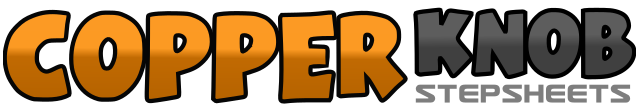 .......Count:32Wall:2Level:Improver.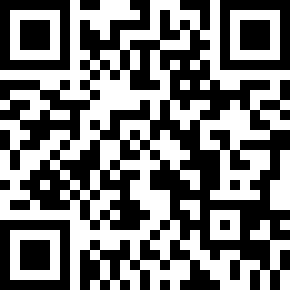 Choreographer:Gaye Teather (UK) - Février 2016Gaye Teather (UK) - Février 2016Gaye Teather (UK) - Février 2016Gaye Teather (UK) - Février 2016Gaye Teather (UK) - Février 2016.Music:Blackpool by the Sea - Dave SheriffBlackpool by the Sea - Dave SheriffBlackpool by the Sea - Dave SheriffBlackpool by the Sea - Dave SheriffBlackpool by the Sea - Dave Sheriff........1-2Toucher pointe PD devant, PD derrière3-4Toucher pointe PG derrière, PG devant5&6PD devant, lock G derrière, PD devant,7&8Rock du PG à G, revenir sur D, stomp PG à côté D1-2Rock du PD à D, revenir sur G3&4Croiser PD derrière G, PG à G, Croiser PD devant G5-6Rock du PG à G, revenir sur D7&8¼ de tour à G et pas de pas PG derrière, PD à côté G, PG devant (9:00)&1-2Corps Pêche à la ligne pour faire face à G pas diagonale arrière sur la D. Toucher le talon G en diagonale avant G. Puase&3-4&Corps Pêche à la ligne pour faire face à D pas diagonale de revenir sur G. Toucher le talon D en diagonale avant D. pause5&6&Croiser PG devant D. PD pas en arrière. Toucher le talon G en diagonale avant G, PG derriere7&8Croiser PD devant G. PG pas en arrière. Toucher le talon D en diagonale avant D&1-2PD à côté du PG. Croiser G devant D. Revenir sur D, Croiser PG devant D. Revenir sur D3&4PG à G, PD à côté G, ¼ de tour G et pas de pas PG devant5-6¼ de tour à G pas de pas PD devant, ¼ de tour à G pas de pas PG devant7-8¼ de tour à G pas de pas PD devant, PG devant